Tiger Talk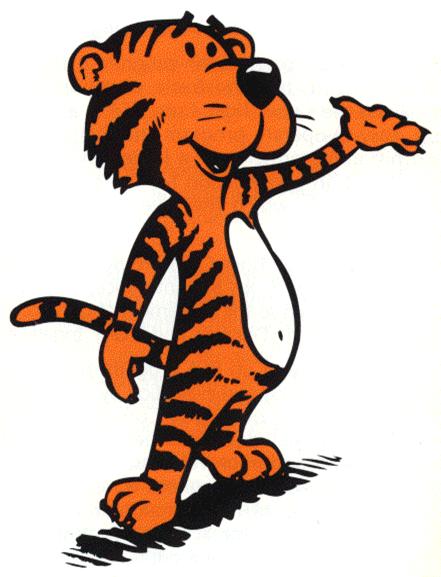 August 5th, 2013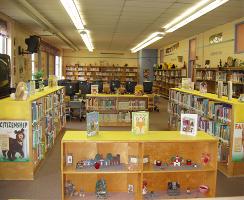 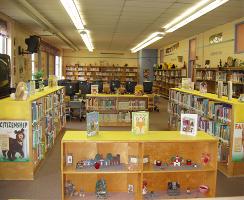 What an exciting week back!  Thank you all for the warm greetings. I am looking forward to an amazing year with you and your students. Let’s TalkLibrary Orientation will begin Tuesday, August 6th. Q: Do I need to stay with my class during orientation?A: Yes! This will allow you to get familiar with my expectations for students. This will not last more than 30 minutes. Q: When can my students begin checking out books?A: Book check-out will begin the week of August 12th. This will allow me time to get library cards created and procedures discussed. Q: Didn’t you say to allow you a chance to establish your own classroom procedures teachers could leave?A: Yes! But it is important for the teacher to understand the procedures and expectations in the library. So for the first two visits, teachers are asked to stay the entire time.Beginning August 19th, you are welcome to stay the entire lesson but are most needed the last 10 minutes of class.“Remember you can bring work to work on and just assist with check-out”Q: When will we learn more about STAR and AR Testing. A: You will receive information about STAR and AR within the next two weeks. STAR testing is scheduled for the week of August 26th.Any book that helps a child to form a habit of reading, to make reading one of his deep and continuing needs, is good for him.
Maya Angelou